20.05.20Литературное чтениеТема. Повторение. Литература зарубежных стран.Шарль Перро «Золушка»Закрепление пройденного материала.См.https://yandex.ru/video/preview/?filmId=9335599529706077980&text=золушка%20урок%20чтения&path=wizard&parent-reqid=1588529603088189-883724352478681382500299-production-app-host-man-web-yp-159&redircnt=1588529610.1  Прочитать сказку Шарль Перро «Золушка».20.05.20Русский языкТема. Повторение изученных правил правописания слов ( 2 класс)См.https://infourok.ru/prezentaciya-po-russkomu-yaziku-na-temu-povtorenie-izuchennih-pravil-pravopisaniya-slov-klass-2722289.html  
 Вспомним и закрепим свои знания о правилах правописания1.Работа с учебником.стр. 127 упр.220  Вспомните, какие буквы в корнях слов надо проверять. Когда их надо проверять?2.Работа по таблице.- Что нужно знать, чтобы правильно написать слова с орфограммами?- Подберите слова к каждой орфограмме. стр. 127 упр.221 Объясните правописание выделенных орфограмм.20.05.20МатематикаТема. Повторение. Геометрические фигурыСм.https://www.youtube.com/watch?v=v5C1LCdgC4k  
 1.Повторение.1. Как назвать след от прикосновения ручки, карандаша, фломастера? (маленькое круглое пятнышко) (точка)
2. Как называется линия. У которой не имеет начала и конца? (прямая)
3. Что получится, если две точки соединить прямой? (отрезок)
4. Какую геометрическую фигуру мы чертим с помощью циркуля? (окружность)
5. Что это за фигура: четыре стороны и все равны? (квадрат)
6. Как называется линия, которая выходит из одной точки и продолжается до бесконечности? (луч)
7. Как называется геометрическая фигура, образованная тремя отрезками, которые соединяют три точки, не лежащие на одной прямой ? (треугольник)8. Фигура имеет 4 стороны и 4 угла, все углы одинаковые, противоположные стороны равны. Что за фигура?(прямоугольник)9. Это часть плоскости и ограниченная окружность. Что это?(круг)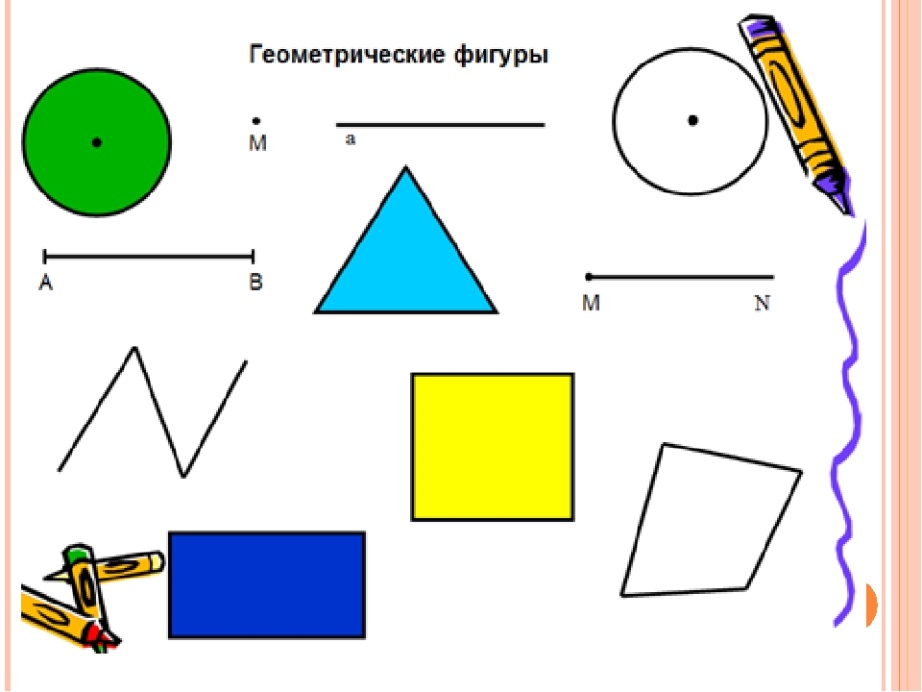 2.Геометрические задачиЛоманая линия состоит  из трёх звеньев, длина которых 7 см, 3 см и 4см. Как найти  её длину.Длина первого отрезка 4 см, а второго на 3 см больше. Найди длину второго отрезка.Длина первого 7 см, а второй на 5 см меньше. Найди длину второго отрезкаКак начертить ломаную из трёх звеньев, зная, что длина ломаной 10 см.Как найти периметр прямоугольника со сторонами 5 см и 6 см.Длина прямоугольника равна 10 см, а его ширина 2 см. Как найти его периметр.3.По учебникуС.109 №1, №2  Найдите в каждом многоугольнике прямые, острые, и тупые углы.1.Правописание сочетанийЖизнь, …., …., ….2.Правописание согласных в корнеСказка, …, …, ….3.Мягкий знак для обозначения мягкости согласныхДеньки, …., … , ….4.Правописание безударных гласныхПолевой, … , …, ….5.Разделительный ьВьюга, … ,  … ,   ….6.Правописание непроверяемых безударных гласных  Капуста, …, …, … .